Temat zajęć: Czeki, karty i drobniaki – czyli o pieniądzu.Przedmiot: podstawy przedsiębiorczościPoziom: IV etap edukacyjnyCzas: 45 minutDodatkowe informacje: w czasie zajęć uczniowie będą musieli skorzystać z urządzenia z dostępem do InternetuOdwołania do podstawy programowej:Człowiek przedsiębiorczy7. Uczeń podejmuje racjonalne decyzje, opierając się na posiadanych informacjach, i ocenia skutki własnych działań3) Instytucje rynkowe1. Uczeń rozróżnia formy i funkcje pieniądza4. Państwo, gospodarka.7) Uczeń identyfikuje rodzaje inflacji w zależności od przyczyn jej powstania oraz stopy inflacjiCele zajęć:Uczeń:wymienia i charakteryzuje rodzaje pieniądzaomawia funkcje, jakie spełnia pieniądzwymienia wady i zalety poszczególnych rodzajów pieniądzawie, czym jest wartość nominalna i realna pieniądzarozumie pojęcia: inflacja, deflacja, hiperinflacjawymienia i charakteryzuje rodzaje inflacjiPojęcia kluczowe: pieniądz, inflacja, hiperinflacja, deflacja, wartość nominalna pieniądza, wartość realna pieniądzaPrzebieg zajęćZadaj uczniom pytanie: do czego służy nam pieniądz? Odpowiedzi uczniów zapisuj na tablicy i uzupełniaj tak, by wyraźnie zaznaczyć, że pieniądz wyraża wartość dóbr i usług, jest środkiem wymiany, a także pozwala na gromadzenie zasobów.Zapoznaj uczniów z treścią komiksu To jest napad. Poproś, by na podstawie komiksu i wiedzy własnej podali znane im rodzaje pieniądza lub dokonywanych nim transakcji. Podziel klasę na 5 grup. Poproś, by każda z nich wypisała do tabeli (załącznik nr 1) wady i zalety jednego z przedstawionych rodzajów pieniądza (tak, by każda miała do opracowania inny rodzaj). Następnie omówcie wyniki pracy grup na forum. Podsumowaniem ćwiczenia może być rozmowa z uczniami na temat tego, jakim rodzajem pieniądza oni sami najchętniej się posługują.Korzystając z dowolnego banknotu (lub załącznika nr 2) poproś uczniów o wskazanie jego nominału. Zapytaj uczniów, co ten nominał oznacza.Aby wytłumaczyć różnicę pomiędzy wartością nominalną i realną pieniądza zaproponuj uczniom ćwiczenie (opis w załączniku nr 3). Po jego zakończeniu porozmawiaj z uczniami na temat kryteriów wyboru sklepu. Porównajcie listy zakupów i na tej podstawie wyjaśnijcie, czym różni się wartość realna od nominalnej pieniądza. Zaznacz również, że  na wartość realną ma wpływ zjawisko inflacji.Zaprezentuj uczniom fotografie (załącznik nr 4) i zadaj uczniom pytania:co się dzieje z pieniędzmi przedstawionymi na zdjęciach?dlaczego pieniądz nie jest w tych sytuacjach wykorzystywany do pełnienia swoich funkcji?Komentując odpowiedzi uczniów, wyjaśnij im pojęcie hiperinflacji.Podsumowując zajęcia, poproś uczniów, by podali 3 argumenty uzasadniające ich stosunek do słów Publiliusza Syrusa: Tylko pieniądz jest władcą całego świata.Załącznik nr 1Obrazki pochodzą ze stron: http://rynekfmcg.com.pl/falszywy-pieniadz-w-kasie/, https://mamozbieramgruz.wordpress.com/2016/04/01/geologia-monety/, http://zamowterminal.pl/obsluga-kart-platniczych.html, http://grazynaadamska.pl/daje-tobie-czek-na-pol-miliona-dolarow/, http://www.wysepka.pl/content/5-bezpieczestwo-platnosci. Załącznik nr 2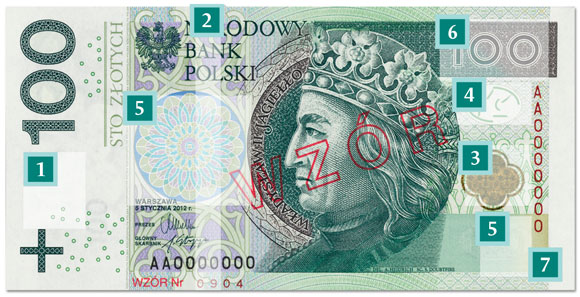 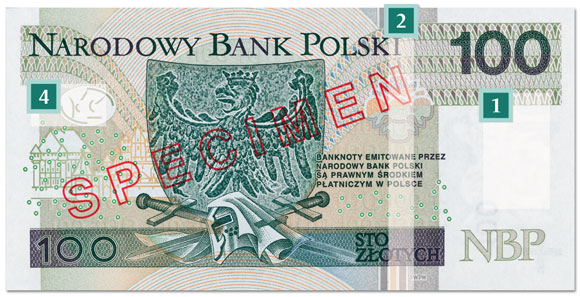 źródło: http://www.nbp.pl/home.aspx?f=/bezpiecznepieniadze/zmodernizowane_100.htmlZałącznik nr 3Zapoznaj uczniów z treścią zadania:Właśnie otrzymałeś od rodziców 30 zł. Jest to kieszonkowe przeznaczone na zakup prowiantu na szkolną wycieczkę. Zaplanuj swoje zakupy. Pamiętaj, aby:sporządzić listę zakupów,wybrać maksymalnie 2 sklepy, w którym zdecydowałbyś się dokonać zakupów, Do wykonania zadania wykorzystaj jedną ze stron służących porównywaniu cen, np. www.dlahandlu.pl/koszyk. Załącznik nr 4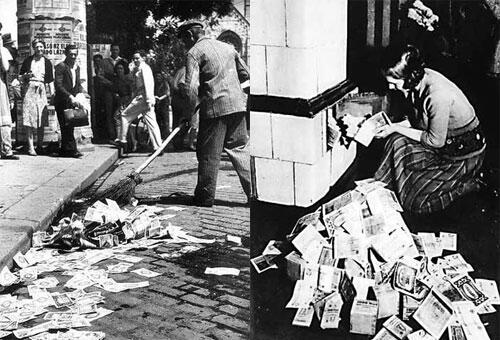 źródło: http://dowiedzialemsie.pl/orgvoWadyZalety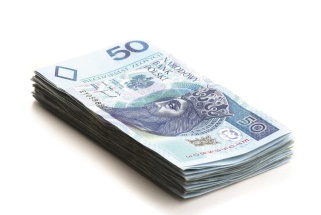 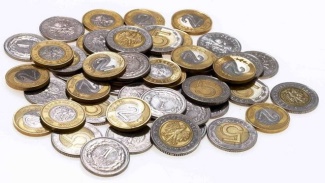 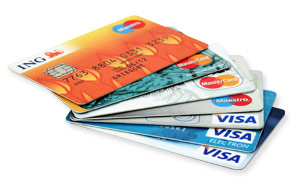 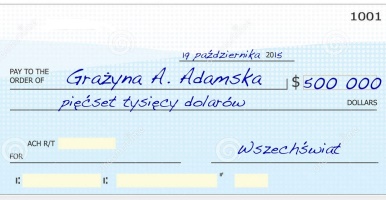 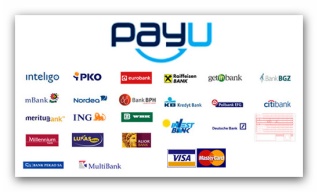 